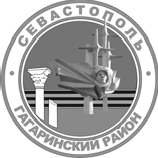 Г. СЕВАСТОПОЛЬСОВЕТ ГАГАРИНСКОГО МУНИЦИПАЛЬНОГО ОКРУГА III СОЗЫВА Р Е Ш Е Н И Е                                 ВНЕОЧЕРЕДНАЯ СЕССИЯ20 ДЕКАБРЯ 2023 Г.	                        № 150                         Г.СЕВАСТОПОЛЬО внесении изменений в решение Совета Гагаринского муниципального округа от 28 декабря 2022 г. № 108 «О бюджете внутригородского муниципального образования города Севастополя Гагаринский муниципальный округ на 2023 год и на плановый период 2024 и 2025 годов»В соответствии с Бюджетным кодексом Российской Федерации, Федеральным законом от 06 октября 2003 г. № 131-ФЗ «Об общих принципах организации местного самоуправления в Российской Федерации», Законом города Севастополя от 30 декабря 2014 г. № 102-ЗС «О местном самоуправлении в городе Севастополе», Уставом внутригородского муниципального образования города Севастополя Гагаринский муниципальный округ, принятым решением Совета Гагаринского муниципального округа от 01 апреля 2015 г. № 17 «О принятии Устава внутригородского муниципального образования Гагаринский муниципальный округ», Положением о бюджетном процессе во внутригородском муниципальном образовании города Севастополя Гагаринский муниципальный округ, утвержденным решением Совета Гагаринского муниципального      округа      от      23      ноября      2018      г.      №      132«Об утверждении Положения о бюджетном процессе во внутригородском муниципальном образовании города Севастополя Гагаринский муниципальный округ в новой редакции», Совет Гагаринского муниципального округаР Е Ш И Л:Внести в решение  Совета  Гагаринского  муниципального  округа от 28 декабря 2022 г. № 108 «О бюджете внутригородского муниципального образования   города   Севастополя   Гагаринский   муниципальный    округ на 2023 год и на плановый период 2024 и 2025 годов» следующие изменения:2Пункт 1.1. изложить в следующей редакции:«1.1. прогнозируемый общий объем доходов бюджета внутригородского муниципального образования города Севастополя Гагаринский муниципальный округ на 2023 год в сумме 46 431,4 тыс. руб., в том числе: налоговые доходы и неналоговые доходы – 10 299,5 тыс. руб.; дотации на выравнивание бюджетной обеспеченности – 13 764,1 тыс. руб.; субвенции на выполнение передаваемых полномочий – 22 367,8 тыс. руб.;»В пункте 1.2. цифры «49 112,9» заменить цифрами «49 094,6».В пункте 1.3. цифры «1 970,0» заменить цифрами «2 663,2».Приложения 1, 3, 5, 7, к решению Совета Гагаринского муниципального округа от 28 декабря 2022 г. № 108 «О бюджете внутригородского муниципального образования города Севастополя Гагаринский муниципальный округ на 2023 год и на плановый период 2024 и 2025 годов» изложить в новой редакции согласно приложениям 1, 2, 3, 4, к настоящему решению.В подпункте 12.1. пункта 12 цифры «97,5» заменить цифрами«89,2».Настоящее решение вступает в силу с момента его официальногообнародования.Контроль исполнения настоящего решения оставляю за собой.Глава внутригородского муниципального образования, исполняющий полномочия председателя Совета, Глава местной администрации						А.Ю. ЯрусовПриложение 1к решению Совета Гагаринского муниципального округаот 20 декабря 2023 г. № 150Приложение 1к решению Совета Гагаринского муниципального округаот 28 декабря 2022 г. № 108ДОХОДЫБЮДЖЕТА ВНУТРИГОРОДСКОГО МУНИЦИПАЛЬНОГО ОБРАЗОВАНИЯ ГОРОДА СЕВАСТОПОЛЯ ГАГАРИНСКИЙ   МУНИЦИПАЛЬНЫЙ ОКРУГна 2023 год(тыс. руб.)2Глава внутригородского муниципального образования, исполняющий полномочия председателя Совета, Глава местной администрации						                 А.Ю. ЯрусовПриложение 2к решению Совета Гагаринского муниципального округаот 20 декабря 2023 г. № 150  	Приложение 3к решению Совета Гагаринского муниципального округаот 28 декабря 2022 г. № 108РАСПРЕДЕЛЕНИЕ БЮДЖЕТНЫХ АССИГНОВАНИЙ ПО РАЗДЕЛАМ, ПОДРАЗДЕЛАМ, ЦЕЛЕВЫМ СТАТЬЯМ (МУНИЦИПАЛЬНЫМ ПРОГРАММАМ И НЕПРОГРАММНЫМ НАПРАВЛЕНИЯМ ДЕЯТЕЛЬНОСТИ), ГРУППАМ ВИДОВ РАСХОДОВ КЛАССИФИКАЦИИ РАСХОДОВ БЮДЖЕТА ВНУТРИГОРОДСКОГОМУНИЦИПАЛЬНОГО ОБРАЗОВАНИЯ ГОРОДА СЕВАСТОПОЛЯ ГАГАРИНСКИЙ  МУНИЦИПАЛЬНЫЙ ОКРУГна 2023 год(тыс.руб.)23456Глава внутригородского муниципального образования, исполняющий полномочия председателя Совета, Глава местной администрации					                                                   А.Ю. ЯрусовПриложение 3к решению Совета Гагаринского муниципального округа от 20 декабря 2023 г. №150Приложение 5к решению Совета Гагаринского муниципального округа от 28 декабря 2022 г. № 108ВЕДОМСТВЕННАЯ  СТРУКТУРА  РАСХОДОВБЮДЖЕТА ВНУТРИГОРОДСКОГО МУНИЦИПАЛЬНОГО ОБРАЗОВАНИЯ ГОРОДА СЕВАСТОПОЛЯ ГАГАРИНСКИЙ МУНИЦИПАЛЬНЫЙ ОКРУГна 2023 год(тыс.руб.)2345Глава внутригородского муниципального образования, исполняющий полномочия председателя Совета,Глава местной администрации                                                                                                          А.Ю. ЯрусовПриложение 4к решению Совета Гагаринского муниципального округаот	20 декабря 2023 г. № 150Приложение 7к решению Совета Гагаринского муниципального округаот 28 декабря 2022 г. № 108ИСТОЧНИКИ ФИНАНСИРОВАНИЯ ДЕФИЦИТА БЮДЖЕТА ВНУТРИГОРОДСКОГО МУНИЦИПАЛЬНОГО ОБРАЗОВАНИЯГОРОДА СЕВАСТОПОЛЯ ГАГАРИНСКИЙ МУНИЦИПАЛЬНЫЙ ОКРУГна 2023 год(тыс.руб.)Глава внутригородского муниципального образования, 
исполняющий полномочия председателя Совета, 
Глава местной администрации						            А.Ю. ЯрусовКод бюджетной классификацииНаименовани е кода  доходовСумма на 2023 год000 1 00 00000 00 0000 000НАЛОГОВЫЕ И НЕНАЛОГОВЫЕ ДОХОДЫ10 299,5182 1 01 00000 00 0000 000НАЛОГИ НА ПРИБЫЛЬ, ДОХОДЫ7 710.0182 1 01 02000 01 0000 110Налог на доходы физических лиц7 710.0182 1 01 02010 01 0000 110Налог на доходы физических лиц с доходов, источником которых является налоговый агент, за исключением доходов, в отношении которых исчисление и уплата налога осуществляются в соответствии со статьями 227, 227.1 и 228 Налогового кодекса Российской  Федерации6 485.7182 1 01 02020 01 0000 110Налог на доходы физических лиц с доходов, полученных от осуществления деятельности физическими лицами, зарегистрированными  в  качестве  индивидуальных предпринимателей, нотариусов, занимающихся частной практикой, адвокатов, учредивших адвокатские кабинеты, и других лиц, занимающихся частной практикой в соответствии со статьей 227 Налогового кодекса Российской Федерации41.0182 1 01 02030 01 0000 110Налог на доходы физических лиц с доходов, полученных физическими лицами в соответствии со статьей 228 Налогового кодекса Российской Федерации245.9182 1 01 02040 01 0000 110Налог на доходы физических лиц в виде фиксированных авансовых платежей с доходов, полученных физическими лицами,  являющимися  иностранными  гражданами, осуществляющими трудовую деятельность по найму на основании патента в соответствии со статьей 227.1 Налогового кодекса Российской Федерации101.6182 1 01 02080 01 0000 110Налог на доходы физических лиц в части суммы налога, превышающей 650 000 рублей, относящейся к части налоговой базы, превышающей 5 000 000 рублей (за исключением налога на доходы физических лиц с сумм прибыли контролируемой иностранной компании, в том числе фиксированной прибыли контролируемой  иностранной  компании)391,7182 1 01 02090 01 0000 110Налог на доходы физических лиц с сумм прибыли контролируемой  иностранной  компании,  полученной физическими лицами, признаваемыми контролирующими лицами этой компании, перешедшими на особый порядок уплаты на основании подачи в налоговый орган соответствующего уведомления (в части суммы налога, не превышающей 650 000 рублей)1.0182 1 01 02100 01 0000 110Налог на доходы физических лиц с сумм прибыли контролируемой иностранной компании, полученной физическими лицами, признаваемыми контролирующими лицами этой компании, за исключением уплачиваемого в связи с переходом на особый порядок уплаты на основании подачи в налоговый орган соответствующего уведомления (в части суммы налога, превышающей 650 000 рублей)2.0182 1 01 02110 01 0000 110Налог на доходы физических лиц с сумм прибыли контролируемой иностранной компании, полученной физическими лицами, признаваемыми контролирующими лицами этой компании, перешедшими на особый порядок уплаты на основании подачи в налоговый орган соответствующего уведомления (в части суммы налога, превышающей 650 000 рублей)8.7Код бюджетной классификацииНаименование кода доходовСумма на 2023 год182 1 01 02130 01 0000 110Налог на доходы физических лиц в отношении доходов от долевого участия в организации, полученных в виде дивидендов (в части суммы налога, не превышающей 650 000 рублей)157.8182 1 01 02140 01 0000 110Налог на доходы физических лиц в отношении доходов от долевого участия в организации, полученных в виде дивидендов (в части суммы налога, превышающей 650 000 рублей)274.6182 1 05 00000 00 0000 000НАЛОГИ НА СОВОКУПНЫЙ ДОХОД2 530.7182 1 05 04000 02 0000 110Налог, взимаемый в связи с применением патентной системы налогообложения2 530.7182 1 05 04030 02 0000 110Налог, взимаемый в связи с применением патентной системы налогообложения, зачисляемый в бюджеты городов федерального значения2 530.7920 1 16 00000 00 0000 000ШТРАФЫ, САНКЦИИ, ВОЗМЕЩЕНИЕ УЩЕРБА58.8920 1 16 02000 02 0000 140Административные штрафы, установленные законами субъектов Российской Федерации об административных правонарушениях53.8920 1 16 02010 02 0001 140Административные  штрафы,  установленные  законами  субъектов Российской  Федерации  об  административных  правонарушениях, за нарушение законов и иных нормативных правовых актов субъектов Российской Федерации53.8920 1 16 10000 00 0000 140Платежи в целях возмещения причиненного ущерба (убытков)5.0920 1 16 10030 03 0000 140Платежи по искам о возмещении ущерба, а также платежи, уплачиваемые при добровольном возмещении ущерба, причиненного  муниципальному  имуществу  внутригородского муниципального образования города федерального значения (за исключением имущества, закрепленного за муниципальными бюджетными (автономными) учреждениями, унитарными предприятиями)5.0920 1 16 10032 03 0000 140Прочее  возмещение  ущерба,  причиненного  муниципальному имуществу  внутригородского  муниципального  образования города федерального значения (за исключением имущества, закрепленного за муниципальными бюджетными (автономными) учреждениями,  унитарными  предприятиями)5.0920 2 00 00000 00 0000 000БЕЗВОЗМЕЗДНЫЕ   ПОСТУПЛЕНИЯ36 131.9920 2 02 00000 00 0000 000БЕЗВОЗМЕЗДНЫЕ ПОСТУПЛЕНИЯ ОТ ДРУГИХ БЮДЖЕТОВ БЮДЖЕТНОЙ СИСТЕМЫ РОССИЙСКОЙ ФЕДЕРАЦИИ36 131.9920 2 02 10000 00 0000 150Дотации бюджетам бюджетной системы Российской Федерации13 764.1920 2 02 15001 00 0000 150Дотации на выравнивание бюджетной обеспеченности13 764.1920 2 02 15001 03 0000 150Дотации бюджетам внутригородских муниципальных образований городов федерального значения на выравнивание бюджетной обеспеченности из бюджета субъекта Российской Федерации13 764.1920 2 02 30000 00 0000 150Субвенции бюджетам бюджетной системы Российской Федерации22 367.8920 2 02 30024 00 0000 150Субвенции местным бюджетам на выполнение передаваемых полномочий  субъектов  Российской  Федерации22 367.8920 2 02 30024 03 0000 150Субвенции  бюджетам  внутригородских  муниципальных образований городов федерального значения на выполнение передаваемых  полномочий  субъектов  Российской  Федерации22 367.8ИтогоИтого46 431.4НаименованиеКод раздела, подразделаКод целевой статьиКод вида расходовСумма на2023 годОбщегосударственные  вопросы010026 786.6Функционирование высшего должностного лица субъекта Российской Федерации и муниципального образования01021 949.1Непрограммные расходы внутригородского010270000000001001 949.1муниципального образования в сфере общегосударственных вопросов100Функционирование Главы внутригородского муниципального образования010271000000001001 949.1Обеспечение деятельности Главы внутригородского муниципального образования010271000Б71011001 949.1Расходы на выплаты персоналу в целях обеспечения выполнения функций100государственными (муниципальными) органами, казенными учреждениями, органами управления государственными внебюджетными фондами010271000Б71011001 949.1Функционирование законодательных (представительных) органов государственной власти и представительных органов муниципальных образований01032 153.2Непрограммные расходы внутригородскогомуниципального образования в сфере общегосударственных вопросов010370000000001002 153.2Функционирование Совета Гагаринского муниципального округа010372000000001002 153.2Обеспечение деятельности Совета Гагаринского муниципального округа100(расходы на содержание муниципальных служащих и лиц, замещающих010372000Б72011002 153.2муниципальные должности)100Расходы на выплаты персоналу в целях обеспечения выполнения функций100государственными (муниципальными) органами, казенными учреждениями, органами управления государственными внебюджетными фондами010372000Б72011001 937.1Закупка товаров, работ и услуг для обеспечения государственных(муниципальных) нужд010372000Б7201200216.1Функционирование Правительства Российской Федерации, высших исполнительных органов государственной власти субъектов Российской Федерации, местных администраций010422 296.4Муниципальная программа «Развитие благоустройства на территории внутригородского муниципального образования города Севастополя Гагаринский муниципальный округ»010409000000006 812.5НаименованиеКод раздела, подразделаКод целевой статьиКод вида расходовСумма на2023 годОбеспечение деятельности муниципальных служащих органов местного010409010000001006 812.5самоуправления внутригородского муниципального образования010409010000001006 812.5обеспечивающих выполнение мероприятий в сфере благоустройства на010409010000001006 812.5территории внутригородского муниципального образования за счет средств100бюджета города Севастополя100Расходы на обеспечение деятельности муниципальных служащих местной100администрации внутригородского муниципального образования города Севастополя Гагаринский муниципальный округ, исполняющих переданные010409010719411006 812.5отдельные государственные полномочия в сфере благоустройства, за счет100средств субвенции из бюджета города Севастополя100Расходы на выплаты персоналу в целях обеспечения выполнения функций100государственными (муниципальными) органами, казенными учреждениями, органами управления государственными внебюджетными фондами010409010719411005 728.1Закупка товаров, работ и услуг для обеспечения государственных(муниципальных) нужд010409010719412001 084.4Непрограммные расходы внутригородскогомуниципального образования в сфере общегосударственных вопросов0104700000000015 483.9Функционирование местной администрации внутригородскогомуниципального образования города Севастополя Гагаринский0104730000000015 483.9муниципальный округОбеспечение деятельности местной администрации внутригородского муниципального образования города Севастополя Гагаринский010473000Б730114 281.0муниципальный округ (расходы на содержание муниципальных служащих)Расходы на выплаты персоналу в целях обеспечения выполнения функцийгосударственными (муниципальными) органами, казенными учреждениями, органами управления государственными внебюджетными фондами010473000Б730110012 768.1Закупка товаров, работ и услуг для обеспечения государственных(муниципальных) нужд010473000Б73012001 511.6Иные бюджетные ассигнования010473000Б73018001.3Обеспечение деятельности местной администрации внутригородскогомуниципального образования города Севастополя Гагаринскиймуниципальный округ (расходы на оплату труда технических работников и010473000Б73021 202.9работников, осуществляющих обеспечение деятельности органов местногосамоуправления)Расходы на выплаты персоналу в целях обеспечения выполнения функцийгосударственными (муниципальными) органами, казенными учреждениями, органами управления государственными внебюджетными фондами010473000Б73021001 202.9Другие общегосударственные вопросы0113387.9Муниципальная программа «Участие в профилактике терроризма и01130600000000200154.2экстремизма, а также минимизации и (или) ликвидации последствий01130600000000200154.2проявлений терроризма и экстремизма, укрепление межнационального, межконфессионального единства и согласия на территориивнутригородского муниципального образования города СевастополяГагаринский муниципальный округ»01130600000000200154.2проявлений терроризма и экстремизма, укрепление межнационального, межконфессионального единства и согласия на территориивнутригородского муниципального образования города СевастополяГагаринский муниципальный округ»200НаименованиеКод раздела, подразделаКод целевой статьиКод вида расходовСумма на2023 годПодпрограмма «Участие в профилактике терроризма и экстремизма, а также200минимизации и (или) ликвидации последствий проявлений терроризма и011306100000002008.0экстремизма на территории внутригородского муниципального образования200города Севастополя Гагаринский муниципальный округ»200Мероприятия, направленные на участие в профилактике терроризма и200экстремизма, а также минимизации и (или) ликвидации последствий проявлений терроризма и экстремизма на территории внутригородского011306100Э72012008.0муниципального  образования200Закупка товаров, работ и услуг для обеспечения государственных(муниципальных) нужд011306100Э72012008.0Подпрограмма «Укрепление межнационального,   межконфессионального единства и согласия на территории внутригородского муниципального01130620000000146.2образования города Севастополя Гагаринский муниципальный округ»Мероприятия, направленные на осуществление мер по укреплениюмежнационального,  межконфессионального единства и согласия на011306200У7201146.2территории внутригородского муниципального образованияЗакупка товаров, работ и услуг для обеспечения государственных(муниципальных) нужд011306200У7201200146.2Муниципальная программа «Организация охраны общественного порядкана территории внутригородского муниципального образования города0113080000000023.5Севастополя Гагаринский муниципальный округ»Мероприятия, направленные на организацию охраны общественного порядка на территории внутригородского муниципального образования011308000П720123.5Закупка товаров, работ и услуг для обеспечения государственных(муниципальных) нужд011308000П720120020023.5Непрограммные расходы внутригородскогомуниципального образования в сфере общегосударственных вопросов01137000000000200200210.2Ведение похозяйственных книг в целях учета личных подсобных хозяйств,200200предоставление выписок из них на территории внутригородского муниципального образования города Севастополя Гагаринский0113770000000020020060.2муниципальный округ200200Расходы на отдельное государственное полномочие по ведению200200похозяйственных книг в целях учета личных подсобных хозяйств,200200предоставлению выписок из них на территории внутригородского011301137700074941770007494120020060.260.2муниципального образования за счет средств субвенции из бюджета города011301137700074941770007494120020060.260.2СевастополяЗакупка товаров, работ и услуг для обеспечения государственных(муниципальных) нужд011301137700074941770007494120020060.260.2Членские взносы в ассоциацию01137800000000150.0Расходы по уплате членских взносов в ассоциацию «Совет муниципальных образований города Севастополя»011378000Б7801150.0Иные бюджетные ассигнования011378000Б7801800150.0НаименованиеКод раздела, подразделаКод целевой статьиКод вида расходовСумма на2023 годНациональная безопасность и правоохранительная деятельность030032.5Защита населения и территории от чрезвычайных ситуаций природного и техногенного характера, пожарная безопасность031032.5Муниципальная программа «Организация и осуществление мероприятий по0310070000000020032.5защите населения от чрезвычайных ситуаций природного и техногенного0310070000000020032.5характера на территории внутригородского муниципального образования200города Севастополя Гагаринский муниципальный округ»200Мероприятия по защите населения от чрезвычайных ситуаций природного и200техногенного характера на территории внутригородского муниципального031007000Ч720120032.5образования200Закупка товаров, работ и услуг для обеспечения государственных(муниципальных) нужд031007000Ч720120032.5Жилищно-коммунальное  хозяйство050015 518.1Благоустройство050315 518.1Муниципальная программа «Развитие благоустройства на территории0503090000000020015 518.1внутригородского муниципального образования города Севастополя0503090000000020015 518.1Гагаринский муниципальный округ»200Мероприятия, направленные на удаление твердых коммунальных отходов, в200том числе с мест несанкционированных и бесхозных свалок на территории внутригородского муниципального образования, и мероприятия по их050309002000002007 000.0транспортировке для утилизации200Расходы на отдельное государственное полномочие по реализации200мероприятий по удалению твердых коммунальных отходов, в том числе с050309002719412007 000.0мест несанкционированных и бесхозных свалок, и по их транспортировке200для утилизации за счет средств субвенции из бюджета города Севастополя200Закупка товаров, работ и услуг для обеспечения государственных(муниципальных) нужд050309002719412007 000.0Мероприятия, направленные на создание, приобретение, установку,текущему ремонту и реконструкции элементов благоустройства на050309004000005 395.1территории внутригородского муниципального образованияРасходы на отдельное государственное полномочие по реализациимероприятий по созданию, приобретению, установке, текущему ремонту иреконструкции элементов благоустройства на территории внутригородского050309004719415 395.1муниципального образования за счет средств субвенции из бюджета городаСевастополяЗакупка товаров, работ и услуг для обеспечения государственных(муниципальных) нужд050309004719412005 395.1Мероприятия, направленные на обустройство и содержание спортивных и050309007000002003 100.0детских игровых площадок (комплексов) на территории внутригородского050309007000002003 100.0муниципального  образования200Расходы на отдельное государственное полномочие по реализации200мероприятий по обустройству и содержанию спортивных и детских игровых050309007719412003 100.0площадок (комплексов) на территории внутригородского муниципального200образования за счет средств субвенции из бюджета города Севастополя200Закупка товаров, работ и услуг для обеспечения государственных(муниципальных) нужд050309007719412003 100.0НаименованиеКод раздела, подразделаКод целевой статьиКод вида расходовСумма на2023 годМероприятия, направленные на ремонт и содержание внутриквартальныхдорог на территории внутригородского муниципального образования за0503090120000023.0счет средств бюджета внутригородского муниципального образованиягорода Севастополя Гагаринский муниципальный округРасходы на отдельное государственное полномочие по обеспечению иреализации мероприятий по ремонту и содержанию внутриквартальныхдорог на территории внутригородского муниципального образования за050309012Д091223.0счет средств бюджета внутригородского муниципального образованиягорода Севастополя Гагаринский муниципальный округЗакупка товаров, работ и услуг для обеспечения государственных(муниципальных) нужд050309012Д091220023.0Образование0700366.3Молодежная политика0707366.3Муниципальная программа «Организация и осуществление мероприятий по работе с детьми и молодежью во внутригородском муниципальном07070300000000200366.3образовании города Севастополя Гагаринский муниципальный округ»200Мероприятия направленные на работу с детьми и молодежью на территории внутригородского муниципального образования070703000Д7201200366.3Закупка товаров, работ и услуг для обеспечения государственных(муниципальных) нужд070703000Д7201200366.3Культура,  кинематография08003 787.3Культура08013 787.3Муниципальная программа «Развитие культуры во внутригородском080101000000003 787.3муниципальном образовании города Севастополя Гагаринский080101000000003 787.3муниципальный округ»Подпрограмма «Организация местных и участие в организации ипроведение городских праздничных и иных зрелищных мероприятиях во внутригородском муниципальном образовании города Севастополя080101100000003 288.7Гагаринский муниципальный округ»Мероприятия, направленные на проведение местных праздничных и иных080101100К72013 288.7зрелищных мероприятий во внутригородском муниципальном образовании080101100К72013 288.7Закупка товаров, работ и услуг для обеспечения государственных(муниципальных) нужд080101100К72012003 288.7Подпрограмма «Осуществление военно-патриотического воспитанияграждан Российской Федерации на территории внутригородского муниципального образования города Севастополя Гагаринский08010120000000498.6муниципальный округ»Мероприятия, направленные на осуществление военно-патриотическоговоспитания граждан Российской Федерации на территории080101200В7201498.6внутригородского муниципального образованияНаименованиеКод раздела, подразделаКод целевой статьиКод вида расходовСумма на2023 годЗакупка товаров, работ и услуг для обеспечения государственных(муниципальных) нужд080101200В7201200498.6Социальная политика100089.2Пенсионное обеспечение100189.2Выплаты по обязательствам внутригородского муниципального образования1001790000000030089.2Расходы по назначению пенсии за выслугу лет, перерасчета ее размера,300выплаты и организации доставки указанной пенсии лицам, замещавшим300должности муниципальной службы в органах местного самоуправления100179000П790130089.2внутригородского муниципального образования города Севастополя300Гагаринский муниципальный округ300Социальное обеспечение и иные выплаты населению100179000П790130089.2Физическая культура и спорт11001 521.4Физическая культура11011 521.4Муниципальная программа «Развитие физической культуры и массового110102000000002001 521.4спорта, организация проведения официальных физкультурно -110102000000002001 521.4оздоровительных и спортивных мероприятий во внутригородском110102000000002001 521.4муниципальном образовании города Севастополя Гагаринский200муниципальный округ»200Мероприятия, направленные на развитие физической культуры и массового200спорта, организацию проведения официальных физкультурно -200оздоровительных и спортивных мероприятий во внутригородском110102000С72012001 521.4муниципальном  образовании200Закупка товаров, работ и услуг для обеспечения государственных(муниципальных) нужд110102000С72012001 521.4Средства массовой информации1200993.2Другие вопросы в области средств массовой информации1204993.2Муниципальная программа «Реализация информационной политики и12040400000000993.2развитие средств массовой информации во внутригородском муниципальном образовании города Севастополя Гагаринский12040400000000993.2муниципальный округ»Мероприятия, направленные на информирование жителейвнутригородского муниципального образования о деятельности органов120404000И7201993.2местного самоуправления120404000И7201993.2Закупка товаров, работ и услуг для обеспечения государственных(муниципальных) нужд120404000И7201200993.2Итого расходовИтого расходовИтого расходовИтого расходов49 094.6НаименованиеКод ГРБСКод раздела, подразделаКод целевой статьиКод видарасходовСумма на2023 годМЕСТНАЯ АДМИНИСТРАЦИЯ ВНУТРИГОРОДСКОГО МУНИЦИПАЛЬНОГО ОБРАЗОВАНИЯ ГОРОДА СЕВАСТОПОЛЯ ГАГАРИНСКИЙ МУНИЦИПАЛЬНЫЙ ОКРУГ92046 791.4Общегосударственные  вопросы920010024 483.4Функционирование высшего должностного лица субъекта Российской Федерации и муниципального   образования92001021 949.1Непрограммные  расходы  внутригородскогомуниципального образования в сфере общегосударственных вопросов920010270000000001001 949.1Функционирование Главы внутригородского муниципального образования920010271000000001001 949.1Обеспечение деятельности Главы внутригородского муниципального образования920010271000Б71011001 949.1Расходы на выплаты персоналу в целях обеспечения выполнения функций государственными100(муниципальными) органами, казенными учреждениями, органами управления920010271000Б71011001 949.1государственными внебюджетными фондами920010271000Б71011001 949.1Функционирование Правительства Российской Федерации, высших исполнительных органов государственной власти субъектов Российской Федерации, местных администраций920010422 296.4Муниципальная программа «Развитие благоустройства на территории внутригородского муниципального  образования  города Севастополя  Гагаринский  муниципальный  округ»920010409000000001006 812.5Обеспечение деятельности муниципальных служащих органов местного самоуправления100внутригородского муниципального образования обеспечивающих выполнение мероприятий в сфере благоустройства на территории внутригородского муниципального образования за счет920010409010000001006 812.5средств бюджета города Севастополя100Расходы на обеспечение деятельности муниципальных служащих местной администрации100внутригородского муниципального образования города Севастополя Гагаринский920010409010719411006 812.5муниципальный округ, исполняющих переданные отдельные государственные полномочия в100сфере благоустройства, за счет средств субвенции из бюджета города Севастополя100Расходы на выплаты персоналу в целях обеспечения выполнения функций государственными100(муниципальными) органами, казенными учреждениями, органами управления920010409010719411005 728.1государственными  внебюджетными  фондамиЗакупка товаров, работ и услуг для обеспечения государственных (муниципальных) нужд920010409010719412001 084.4Непрограммные  расходы  внутригородскогомуниципального образования в сфере общегосударственных вопросов9200104700000000020015 483.9Функционирование местной администрации внутригородского муниципального образования города Севастополя Гагаринский муниципальный округ9200104730000000020015 483.9Обеспечение деятельности местной администрации внутригородского муниципального200образования города Севастополя Гагаринский муниципальный округ (расходы на содержание920010473000Б730120014 281.0муниципальных  служащих)920010473000Б730120014 281.0НаименованиеКод ГРБСКод раздела, подразделаКод целевой статьиКод видарасходовСумма на2023 годРасходы на выплаты персоналу в целях обеспечения выполнения функций государственными920010473000Б730110012 768.1(муниципальными) органами, казенными учреждениями, органами управления920010473000Б730110012 768.1государственными  внебюджетными  фондамиЗакупка товаров, работ и услуг для обеспечения государственных (муниципальных) нужд920010473000Б73012001 511.6Иные бюджетные ассигнования920010473000Б73018001.3Обеспечение деятельности местной администрации внутригородского муниципальногообразования города Севастополя Гагаринский муниципальный округ (расходы на оплату труда технических работников и работников, осуществляющих обеспечение деятельности920010473000Б73021 202.9органов местного самоуправления)Расходы на выплаты персоналу в целях обеспечения выполнения функций государственными(муниципальными) органами, казенными учреждениями, органами управления920010473000Б73021001 202.9государственными  внебюджетными  фондами920010473000Б73021001 202.9Другие  общегосударственные  вопросы9200113237.9Муниципальная программа «Участие в профилактике терроризма и экстремизма, а также92001130600000000200154.2минимизации и (или) ликвидации последствий проявлений терроризма и экстремизма,92001130600000000200154.2укрепление межнационального, межконфессионального единства и согласия на территории92001130600000000200154.2внутригородского муниципального образования города Севастополя Гагаринский200муниципальный  округ»200Подпрограмма «Участие в профилактике терроризма и экстремизма, а также минимизации и200(или) ликвидации последствий проявлений терроризма и экстремизма на территории внутригородского  муниципального  образования  города  Севастополя  Гагаринский920011306100000002008.0муниципальный  округ»200Мероприятия, направленные на участие в профилактике терроризма и экстремизма, а также200минимизации и (или) ликвидации последствий проявлений терроризма и экстремизма на920011306100Э72012008.0территории внутригородского муниципального образования200Закупка товаров, работ и услуг для обеспечения государственных (муниципальных) нужд920011306100Э72012008.0Подпрограмма «Осуществление  мер,  направленных  на  укрепление  межнационального, межконфессионального единства и согласия на территории внутригородского92001130620000000146.2муниципального образования города Севастополя Гагаринский муниципальный округ»Мероприятия, направленные на осуществление мер по укреплению межнационального,межконфессионального единства и согласия на территории внутригородского920011306200У7201146.2муниципального  образованияЗакупка товаров, работ и услуг для обеспечения государственных (муниципальных) нужд920011306200У7201200146.2Муниципальная программа «Организация охраны общественного порядка на территориивнутригородского муниципального образования города Севастополя Гагаринский9200113080000000023.5муниципальный округ»Мероприятия, направленные на организацию охраны общественного порядка на территории внутригородского  муниципального  образования920011308000П720123.5Закупка товаров, работ и услуг для обеспечения государственных (муниципальных) нужд920011308000П720120023.5НаименованиеКод ГРБСКод раздела, подразделаКод целевой статьиКод видарасходовСумма на2023 годНепрограммные расходы внутригородскогомуниципального образования в сфере общегосударственных вопросов9200113700000000020060.2Ведение похозяйственных книг в целях учета личных подсобных хозяйств, предоставление200выписок из них на территории внутригородского муниципального образования города9200113770000000020060.2Севастополя Гагаринский муниципальный округ200Расходы на отдельное государственное полномочие по ведению похозяйственных книг в200целях учета личных подсобных хозяйств, предоставлению выписок из них на территории внутригородского муниципального образования за счет средств субвенции из бюджета9200113770007494120060.2города Севастополя200Закупка товаров, работ и услуг для обеспечения государственных (муниципальных) нужд9200113770007494120060.2Национальная безопасность и правоохранительная деятельность920030032.5Защита населения и территории от чрезвычайных ситуаций природного и техногенного характера,  пожарная  безопасность920031032.5Муниципальная программа «Организация и осуществление мероприятий по защите9200310070000000020032.5населения от чрезвычайных ситуаций природного и техногенного характера на территории9200310070000000020032.5внутригородского муниципального образования города Севастополя Гагаринский200Мероприятия по защите населения от чрезвычайных ситуаций природного и техногенного характера на  территории  внутригородского  муниципального  образования920031007000Ч720120032.5Закупка товаров, работ и услуг для обеспечения государственных (муниципальных) нужд920031007000Ч720120032.5Жилищно-коммунальное   хозяйство920050015 518.1Благоустройство920050315 518.1Муниципальная программа «Развитие благоустройства на территории внутригородского муниципального образования города Севастополя Гагаринский муниципальный округ»9200503090000000020015 518.1Мероприятия, направленные на удаление твердых коммунальных отходов, в том числе с мест200несанкционированных и бесхозных свалок на территории внутригородского муниципального0503050309002000002007 000.0образования, и мероприятия по их транспортировке для утилизации200Расходы на отдельное государственное полномочие по реализации мероприятий по удалению200твердых коммунальных отходов, в том числе с мест несанкционированных и бесхозных свалок, и по их транспортировке для утилизации за счет средств субвенции из бюджета0503050309002719412007 000.0города Севастополя200Закупка товаров, работ и услуг для обеспечения государственных (муниципальных) нужд0503050309002719412007 000.0Мероприятия, направленные на создание, приобретение, установку, текущему ремонту иреконструкции элементов благоустройства на территории внутригородского муниципального920050309004000005 395.1образованияРасходы на отдельное государственное полномочие по реализации мероприятий по созданию,приобретению, установке, текущему ремонту и реконструкции элементов благоустройства на территории внутригородского муниципального образования за счет средств субвенции из920050309004719415 395.1бюджета города СевастополяЗакупка товаров, работ и услуг для обеспечения государственных (муниципальных) нужд920050309004719412005 395.1Мероприятия, направленные на обустройство и содержание спортивных и детских игровых площадок (комплексов)  на  территории  внутригородского  муниципального  образования920050309007000002003 100.0Расходы на отдельное государственное полномочие по реализации мероприятий по200обустройству и содержанию спортивных и детских игровых площадок (комплексов) на территории внутригородского муниципального образования за счет средств субвенции из920050309007719412003 100.0бюджета города Севастополя920050309007719412003 100.0НаименованиеКод ГРБСКод раздела, подразделаКод целевой статьиКод видарасходовСумма на2023 годЗакупка товаров, работ и услуг для обеспечения государственных (муниципальных) нужд920050309007719412003 100.0Мероприятия, направленные на ремонт и содержание внутриквартальных дорог натерритории внутригородского муниципального образования за счет средств бюджета внутригородского муниципального образования города Севастополя Гагаринский9200503090120000023.0муниципальный округРасходы на отдельное государственное полномочие по обеспечению и реализациимероприятий по ремонту и содержанию внутриквартальных дорог на территории920050309012Д091223.0внутригородского муниципального образования за счет средств бюджета внутригородскогомуниципального образования города Севастополя Гагаринский муниципальный округЗакупка товаров, работ и услуг для обеспечения государственных (муниципальных) нужд920050309012Д091220023.0Образование9200700366.3Молодежная  политика9200707366.3Муниципальная программа «Организация и осуществление мероприятий по работе с детьми92007070300000000200366.3и молодежью во внутригородском муниципальном образовании города Севастополя92007070300000000200366.3Гагаринский муниципальный округ»200Мероприятия направленные на работу с детьми и молодежью на территории внутригородского  муниципального  образования920070703000Д7201200366.3Закупка товаров, работ и услуг для обеспечения государственных (муниципальных) нужд920070703000Д7201200366.3Культура, кинематография92008003 787.3Культура92008013 787.3Муниципальная программа «Развитие культуры во внутригородском муниципальном образовании города Севастополя Гагаринский муниципальный округ»920080101000000002003 787.3Подпрограмма «Организация местных и участие в организации и проведение городских200праздничных и иных зрелищных мероприятиях во внутригородском муниципальном920080101100000002003 288.7образовании города Севастополя Гагаринский муниципальный округ»200Мероприятия, направленные на проведение местных праздничных и иных зрелищных мероприятий  во  внутригородском  муниципальном  образовании920080101100К72012003 288.7Закупка товаров, работ и услуг для обеспечения государственных (муниципальных) нужд920080101100К72012003 288.7Подпрограмма «Осуществление военно-патриотического воспитания граждан РоссийскойФедерации на территории внутригородского муниципального образования города92008010120000000498.6Севастополя Гагаринский муниципальный округ»Мероприятия, направленные на осуществление военно-патриотического воспитания граждан920080101200В7201498.6Российской Федерации на территории внутригородского муниципального образованияЗакупка товаров, работ и услуг для обеспечения государственных (муниципальных) нуж920080101200В7201200498.6Социальная политика920100089.2Пенсионное  обеспечение920100189.2Выплаты по обязательствам внутригородского муниципального образования9201001790000000030089.2Расходы по назначению пенсии за выслугу лет, перерасчета ее размера, выплаты и300организации доставки указанной пенсии лицам, замещавшим должности муниципальной920100179000П790130089.2службы в органах местного самоуправления внутригородского муниципального образования300города Севастополя Гагаринский муниципальный округ300Социальное обеспечение и иные выплаты населению920100179000П790130089.2НаименованиеНаименованиеКод ГРБСКод ГРБСКод раздела, подразделаКод раздела, подразделаКод целевой статьиКод целевой статьиКод видарасходовСумма на2023 годФизическая культураФизическая культура920920110111011 521.4Муниципальная программа «Развитие физической культуры и массового спорта, организацияМуниципальная программа «Развитие физической культуры и массового спорта, организация92092011011101020000000002000000002001 521.4проведения официальных физкультурно - оздоровительных и спортивных мероприятий во внутригородском муниципальном образовании города Севастополя Гагаринскийпроведения официальных физкультурно - оздоровительных и спортивных мероприятий во внутригородском муниципальном образовании города Севастополя Гагаринский92092011011101020000000002000000002001 521.4муниципальный  округ»муниципальный  округ»200Мероприятия, направленные на развитие физической культуры и массового спорта,Мероприятия, направленные на развитие физической культуры и массового спорта,200организацию проведения официальных физкультурно - оздоровительных и спортивныхорганизацию проведения официальных физкультурно - оздоровительных и спортивных9209201101110102000С720102000С72012001 521.4мероприятий во внутригородском муниципальном образованиимероприятий во внутригородском муниципальном образовании200Закупка товаров, работ и услуг для обеспечения государственных (муниципальных) нуждЗакупка товаров, работ и услуг для обеспечения государственных (муниципальных) нужд9209201101110102000С720102000С72012001 521.4Средства массовой информацииСредства массовой информации92092012001200993.2Другие вопросы в области средств массовой информацииДругие вопросы в области средств массовой информации92092012041204993.2Муниципальная программа «Реализация информационной политики и развитие средствМуниципальная программа «Реализация информационной политики и развитие средств9209201204120404000000000400000000200993.2массовой информации во внутригородском муниципальном образовании города Севастополямассовой информации во внутригородском муниципальном образовании города Севастополя9209201204120404000000000400000000200993.2Гагаринский муниципальный округ»Гагаринский муниципальный округ»200Мероприятия, направленные на информирование жителей внутригородского муниципального образования о деятельности органов местного самоуправленияМероприятия, направленные на информирование жителей внутригородского муниципального образования о деятельности органов местного самоуправления9209201204120404000И720104000И7201200993.2Закупка товаров, работ и услуг для обеспечения государственных (муниципальных) нуждЗакупка товаров, работ и услуг для обеспечения государственных (муниципальных) нужд9209201204120404000И720104000И7201200993.2СОВЕТ ГАГАРИНСКОГО МУНИЦИПАЛЬНОГО ОКРУГАСОВЕТ ГАГАРИНСКОГО МУНИЦИПАЛЬНОГО ОКРУГА9219212 303.2Функционирование  законодательных  (представительных)  органов  государственной власти и представительных органов муниципальных образованийФункционирование  законодательных  (представительных)  органов  государственной власти и представительных органов муниципальных образований921921010301032 153.2Непрограммные  расходы  внутригородскогомуниципального образования в сфере общегосударственных вопросовНепрограммные  расходы  внутригородскогомуниципального образования в сфере общегосударственных вопросов92192101030103700000000070000000001002 153.2Функционирование Совета Гагаринского муниципального округаФункционирование Совета Гагаринского муниципального округа92192101030103720000000072000000001002 153.2Обеспечение деятельности Совета Гагаринского муниципального округа (расходы на содержание муниципальных служащих и лиц, замещающих муниципальные должности)Обеспечение деятельности Совета Гагаринского муниципального округа (расходы на содержание муниципальных служащих и лиц, замещающих муниципальные должности)9219210103010372000Б720172000Б72011002 153.2Расходы на выплаты персоналу в целях обеспечения выполнения функций государственнымиРасходы на выплаты персоналу в целях обеспечения выполнения функций государственными100(муниципальными) органами, казенными учреждениями, органами управления(муниципальными) органами, казенными учреждениями, органами управления9219210103010372000Б720172000Б72011001 937.1государственными  внебюджетными  фондамигосударственными  внебюджетными  фондамиЗакупка товаров, работ и услуг для обеспечения государственных (муниципальных) нуждЗакупка товаров, работ и услуг для обеспечения государственных (муниципальных) нужд9219210103010372000Б720172000Б7201200216.1Другие общегосударственные вопросыДругие общегосударственные вопросы92192101130113150.0Непрограммные расходы внутригородскогомуниципального образования в сфере общегосударственных вопросовНепрограммные расходы внутригородскогомуниципального образования в сфере общегосударственных вопросов9219210113011370000000007000000000150.0Членские взносы в ассоциацию9219210113011378000000007800000000800800150.0Расходы по уплате членских взносов в ассоциацию «Совет муниципальных образований города  Севастополя»9219210113011378000Б780178000Б7801800800150.0Иные бюджетные ассигнования9219210113011378000Б780178000Б7801800800150.0Иные бюджетные ассигнования9219210113011378000Б780178000Б7801800800Итого расходовИтого расходовИтого расходовИтого расходовИтого расходовИтого расходовИтого расходовИтого расходовИтого расходов49 094.6Код бюджетной классификацииНаименованиеСумма на 
2023год920 01 00 00 00 00 0000 000Источники внутреннего финансирования дефицитов бюджетов2 663.2920 01 05 00 00 00 0000 000Изменение остатков средств на счетах по учету средств бюджета2 663.2920 01 05 00 00 00 0000 500Увеличение остатков средств бюджета46 431.446 431.446 431.446 431.4920 01 05 02 00 00 0000 500Увеличение прочих остатков средств бюджетов46 431.4920 01 05 02 01 00 0000 510Увеличение прочих остатков денежных средств бюджетов46 431.4920 01 05 02 01 03 0000 510Увеличение прочих остатков денежных средств бюджетов внутригородских муниципальных образований городов федерального значения46 431.4920 01 05 00 00 00 0000 600Уменьшение остатков средств бюджета49 094.6920 01 05 02 00 00 0000 600Уменьшение прочих остатков средств бюджетов49 094.6920 01 05 02 01 00 0000 610Уменьшение прочих остатков денежных средствбюджетов49 094.6920 01 05 02 01 03 0000 610Уменьшение прочих остатков денежных средств бюджетов внутригородских муниципальных образованийгородов федерального значения49 094.6